ΔΗΜΟΤΙΚΟ ΣΧΟΛΕΙΟ ΑΓΙΩΝ ΟΜΟΛΟΓΗΤΩΝ (ΚA)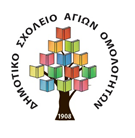 DIMOTIKOSCHOLEIO ΑGIOΝ OMOLOGITONKBΤηλ. : 22445293   Fax:22445294,    Μιαούλη 3,  1080 Λευκωσία  E-MAIL: dim-ag-omologites-ka-lef@schools.ac.cy                                       Σχολική Χρονιά: 2023-2024ΩΡΟΛΟΓΙΟ ΠΡΟΓΡΑΜΜΑ ΤΑΞΗΣ: Γ΄1 ΥΠΕΥΘΥΝΟΣ ΕΚΠΑΙΔΕΥΤΙΚΟΣ: Μαρίνα Σουρμελή ΜακαρίουΔιευθύντρια: Ελεάνα ΣτυλιανούΕπισκέψεις γονέων:  Τετάρτη 7η περίοδo  Γεωγραφία & Θρησκευτικά: Ελεάνα Στυλιανού                                           Αγγλικά: Μαρία Τσούντα                                Φυσική Αγωγή: Αλέξης Ροτσίδης             Μουσική: Στάλω ΛαζάρουΦυσικές Επιστήμες & Τεχνολογία: Νικολέττα ΚαλαθάΩΡΕΣΔΕΥΤΕΡΑΤΡΙΤΗΤΕΤΑΡΤΗΠΕΜΠΤΗΠΑΡΑΣΚΕΥΗ7:45 - 8:25ΕΛΛΗΝΙΚΑΦΥΣΙΚΗ ΑΓΩΓΗΜΑΘΗΜΑΤΙΚΑΕΛΛΗΝΙΚΑΤΕΧΝΗ8:25 - 9:05ΕΛΛΗΝΙΚΑΑΓΓΛΙΚΑΜΑΘΗΜΑΤΙΚΑΕΛΛΗΝΙΚΑΤΕΧΝΗΔΙΑΛΕΙΜΜΑ 9:05 - 9:25ΔΙΑΛΕΙΜΜΑ 9:05 - 9:25ΔΙΑΛΕΙΜΜΑ 9:05 - 9:25ΔΙΑΛΕΙΜΜΑ 9:05 - 9:25ΔΙΑΛΕΙΜΜΑ 9:05 - 9:25ΔΙΑΛΕΙΜΜΑ 9:05 - 9:259:25 - 10:05ΜΑΘΗΜΑΤΙΚΑΕΛΛΗΝΙΚΑΙΣΤΟΡΙΑΜΑΘΗΜΑΤΙΚΑΕΛΛΗΝΙΚΑ10:05 - 10:45ΜΑΘΗΜΑΤΙΚΑΕΛΛΗΝΙΚΑΓΕΩΓΡΑΦΙΑΙΣΤΟΡΙΑΕΛΛΗΝΙΚΑ ΔΙΑΛΕΙΜΜΑ 10:45 - 10:55ΔΙΑΛΕΙΜΜΑ 10:45 - 10:55ΔΙΑΛΕΙΜΜΑ 10:45 - 10:55ΔΙΑΛΕΙΜΜΑ 10:45 - 10:55ΔΙΑΛΕΙΜΜΑ 10:45 - 10:55ΔΙΑΛΕΙΜΜΑ 10:45 - 10:5510:55 - 11:35ΜΟΥΣΙΚΗ ΜΑΘΗΜΑΤΙΚΑΕΛΛΗΝΙΚΑΦΥΣΙΚΕΣ ΕΠΙΣΤΗΜΕΣΦΥΣΙΚΗ ΑΓΩΓΗ11:35 - 12:15ΓΕΩΓΡΑΦΙΑΘΡΗΣΚΕΥΤΙΚΑΕΛΛΗΝΙΚΑΦΥΣΙΚΕΣ ΕΠΙΣΤΗΜΕΣΘΡΗΣΚΕΥΤΙΚΑ ΔΙΑΛΕΙΜΜΑ 12:15 - 12:25ΔΙΑΛΕΙΜΜΑ 12:15 - 12:25ΔΙΑΛΕΙΜΜΑ 12:15 - 12:25ΔΙΑΛΕΙΜΜΑ 12:15 - 12:25ΔΙΑΛΕΙΜΜΑ 12:15 - 12:25ΔΙΑΛΕΙΜΜΑ 12:15 - 12:2512:25 - 13:05ΑΓΩΓΗ ΖΩΗΣΑΓΩΓΗ ΖΩΗΣΜΟΥΣΙΚΗΑΓΓΛΙΚΑΜΑΘΗΜΑΤΙΚΑ